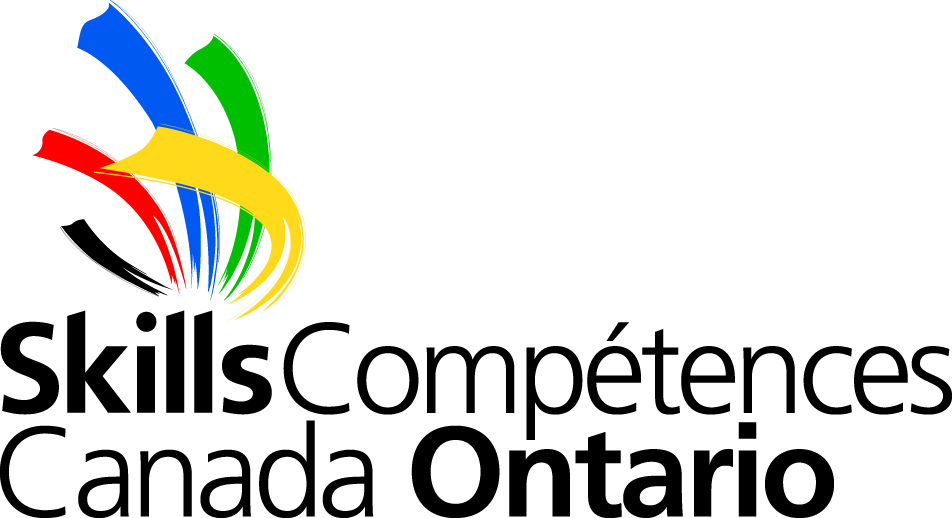 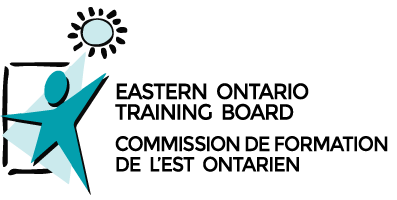 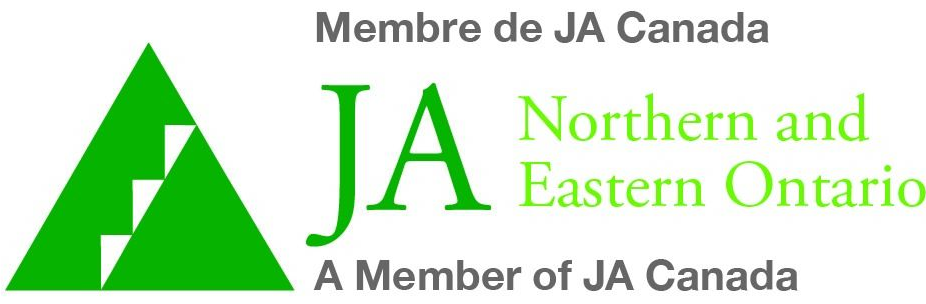 *** Activities may be subject to change***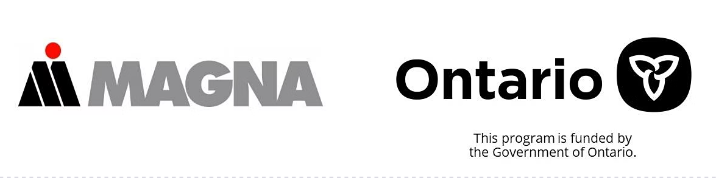 Skills Ontario Summer CampsExploring Careers in Skilled Trades and Technologies One Hands-on Activity at a TimeWeekly Agenda Overview Eastern Ontario Training Board, CornwallJuly 25-29, 2022Homeroom: Training RoomDrop-Off Location:Main EntranceCamp Highlights Workshop: “JA Day” Business BasicsWorkshop: “Be An Entrepreneur” Off-site Industry Tour: Ontario Power GenerationOff-site Industry Tour: Operating Engineers Training Institute of OntarioOff-Site Tour: St. Lawrence CollegeImportant Notes Remember to wear closed-toe shoes every day. All workshops require long pants without rips, no loose clothing or strapless shirts, and long hair to be tied back.Covid tests will be conducted at camp on Thursday morning before going to Operating Engineers Training Institute of Ontario. Parents must be present until tests are completed, as anyone testing positive will not be able to participate. Be sure to bring extra water or juice when the weather is hot.Camp begins at 9:00 and concludes at 4:00 each day. Additional supervision will not be available. Parent Showcase: all parents are welcome; commences at 3:00 pm.  Paid parking available next door in the municipal lot (do not use reserved parking).Staff Angela Wilkins 905-809-2206Emily Collard 613-552-7797